1. Enable Maps JavaScript API.  
Go to:  https://console.cloud.google.com/google/maps-apis/api-list?project


2. Fill Google Maps Settings
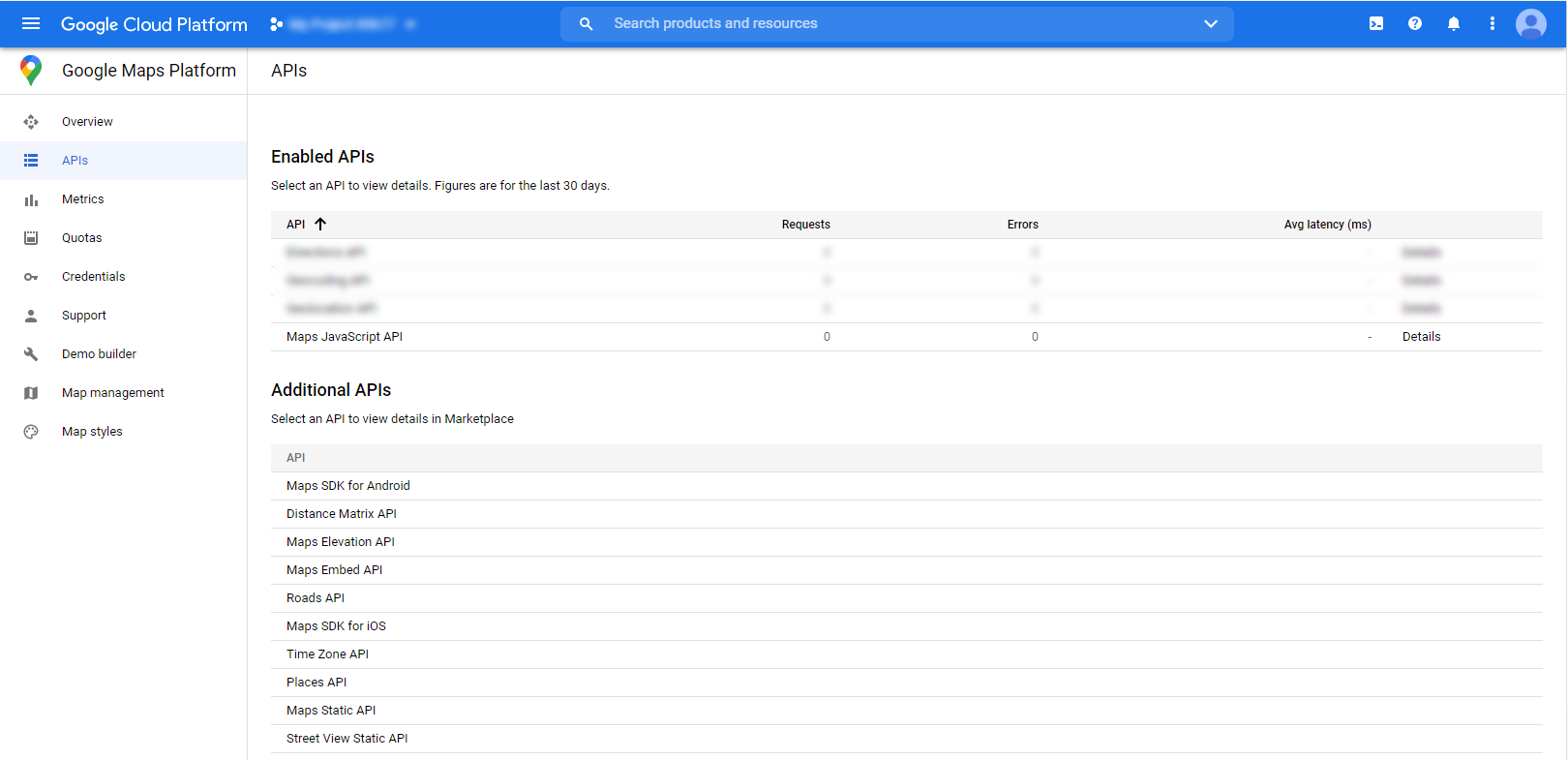 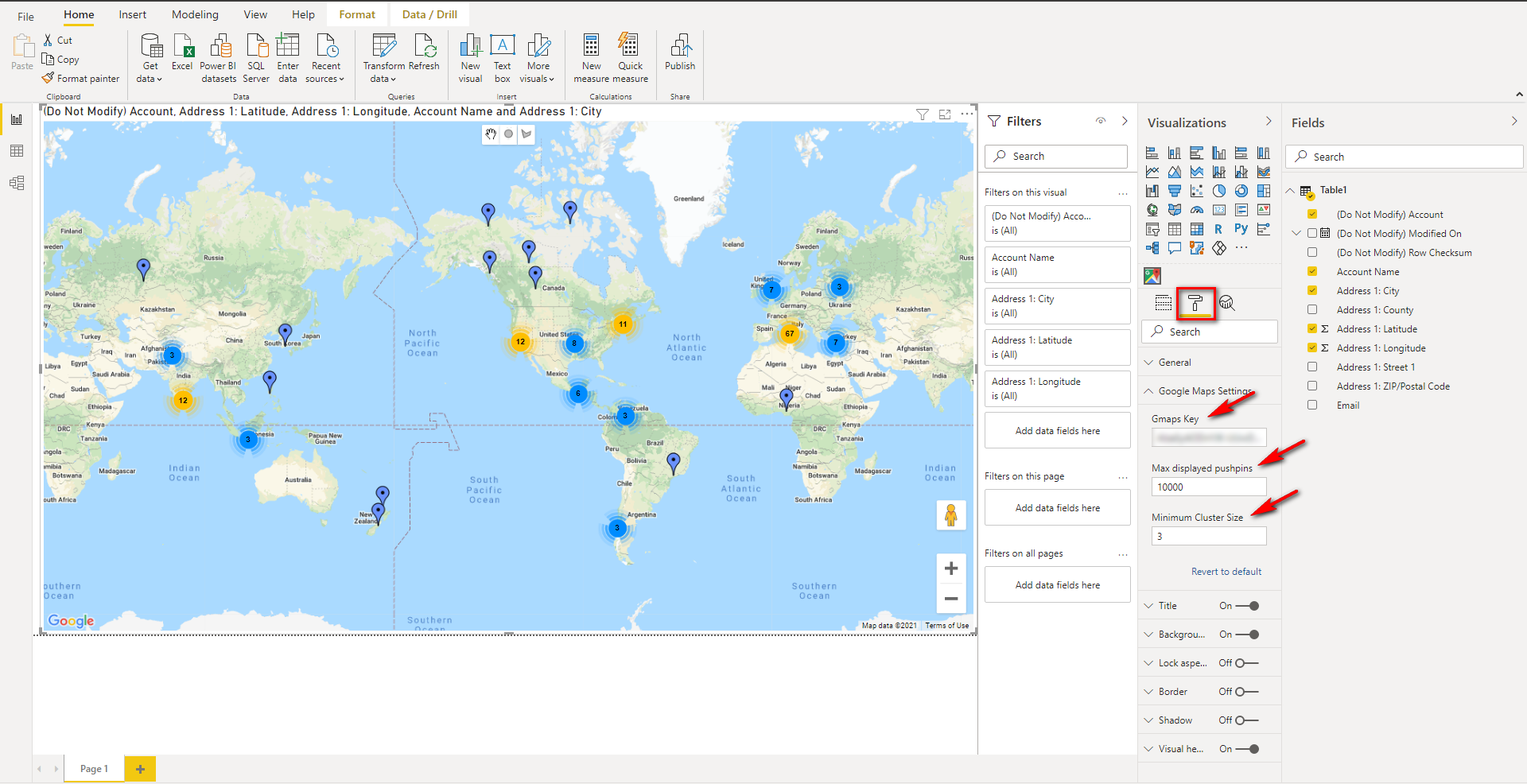 